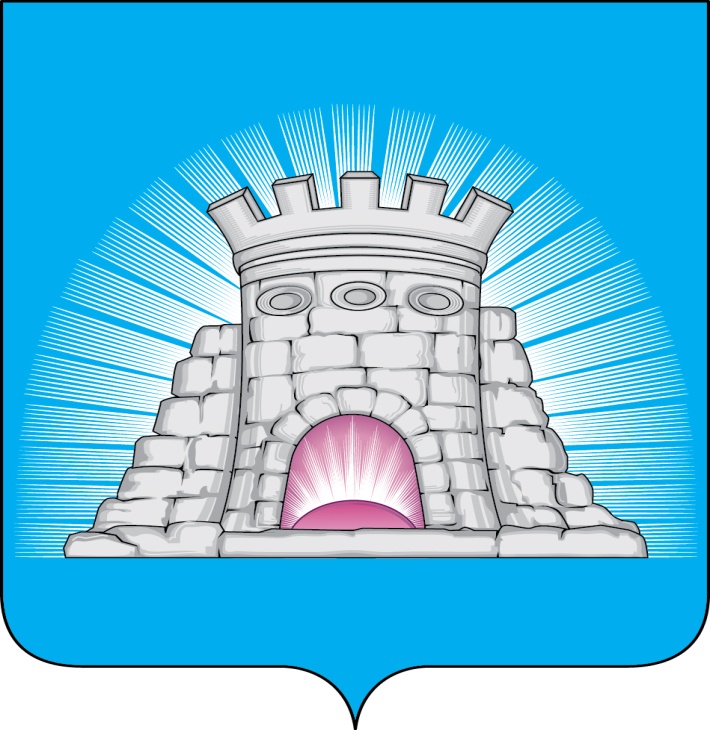 П О С Т А Н О В Л Е Н И Е 14.03.2024    № 438/3г.Зарайск                 О внесении изменений в постановление главы городского                  округа Зарайск от 17.03.2021 № 369/3 «О создании                  муниципальной  общественной комиссии по обеспечению                 контроля за ходом выполнения муниципальной программы                                       «Формирование современной комфортной городской среды»                 на территории городского округа Зарайск Московской области»В связи с кадровыми изменениями                                              П О С Т А Н О В Л Я Ю:        1. Внести изменения в постановление главы городского округа Зарайск Московской области от 17.03.2021 № 369/3 «О создании муниципальной общественной комиссии по обеспечению контроля за ходом выполнения муниципальной программы «Формирование современной комфортной городской среды» на территории городского округа Зарайск Московской области», изложив приложение 2 к постановлению в новой редакции (прилагается).        2. Службе по взаимодействию со СМИ администрации городского округа Зарайск Московской области опубликовать настоящее постановление на официальном сайте администрации городского округа Зарайск Московской области в сети «Интернет» (https://www.zarrayon.ru/blagoustroystvo.html).Глава городского округа   В.А. ПетрущенкоВерно:Начальник службы  делопроизводства  Л.Б. Ивлева                                   14.03.2024  Разослано: в дело, ОБ и ООС, ОА и Г, членам комиссии, прокуратуре.И.А. Павлова8496 66 2-54-38                                                                                                                          013064       Приложение к постановлению главы городского округа Зарайск Московской области от 14.03.2024 № 438/3                                								Приложение 2Состав муниципальной общественной комиссии по обеспечению контроля за ходом выполнения муниципальной программы «Формирование современной комфортной городской среды» на территории городского округа Зарайск Московской области                                                         члены комиссии:Простоквашин А.А.Заместитель главы администрации городского округа Зарайск Московской области (председатель комиссии);Шолохов А.В.Заместитель главы администрации городского округа Зарайск Московской области (заместитель председателя комиссии);Белкина Е.А.Председатель Совета депутатов городского округа Зарайск Московской области;Ермакова Н.С. Заместитель председателя комитета по культуре, физической культуре, спорту, работе с детьми и молодежью администрации городского округа Зарайск Московской области;Жидкова Т.Ю.Председатель Общественной палаты городского округа Зарайск Московской области;Завгородний К.К.Начальник отдела архитектуры и градостроительства администрации городского округа Зарайск Московской области;Козлова Е.В.Эксперт отдела архитектуры и градостроительства администрации городского округа Зарайск Московской области (секретарь комиссии);Горьков Н.С.Председатель Молодежного парламента городского округа Зарайск Московской области;Надточаева Е.М.Начальник отдела благоустройства и ООС администрации городского округа Зарайск Московской области;Никульцева Ю.В.Директор МБУ «Центр инвестиций и устойчивого развития городского округа Зарайск»;Павелькин С.Ю.Директор МБУ «Благоустройство, ЖКХ и ДХ городского округа Зарайск»;Редкин М.А.Депутат Совета депутатов городского округа Зарайск Московской области, председатель постоянной депутатской комиссии по благоустройству и экологииДепутат Совета депутатов городского округа Зарайск Московской области, председатель постоянной депутатской комиссии по благоустройству и экологиТолиашвили Д.А.Заместитель председателя Общественной палаты городского округа Зарайск Московской области;Толмачева Ю.О.Председатель комитета по управлению имуществом администрации городского округа Зарайск Московской области;